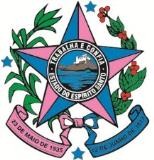 ESTADO DO ESPÍRITO SANTOIEMAFORMULÁRIO DE ALTERAÇÃO DE REPRESENTANTELEGAL OU PROCURADOR NO PROCESSO DO E-DOCSDeclaro para todos os fins, que não utilizarei das informações contidas neste processo para fins comerciais sob as penas da lei civil, penal, de direito autoral e de propriedade industrial e de que citará as fontes caso venha a divulgar os dados por qualquer meio. 	, 	/ 	/ 	, (local)	(data)
(assinado eletronicamente)Obs: Ressaltamos que este requerimento só será considerado se acompanhado do respectivo documentação que comprove o vínculo do solicitante ao processo E-Docs. INFORMAÇÕES DO PROCESSONOME/RAZÃO SOCIAL:CPF/CNPJ :Nº PROCESSO (E-DOCS):INFORMAÇÕES DO REPRESENTANTE LEGALNOME:CPF: TELEFONE ( 	)E-MAIL: